Grant Information LeafletSupport for Ukraine – Community Integration Grant Scheme IntroductionThe Homes for Ukraine Sponsorship Scheme launched in March 2022. Since this time volunteer hosts have welcomed hundreds of Ukrainian guests to Herefordshire.  In response to the Scheme and our growing Ukrainian community, organisations across the county have developed a range of projects to support both hosts and guests as they settle into the county. Herefordshire Council has developed this grant scheme in order to support existing projects but is keen to seek new and wide ranging projects and activities in communities across Herefordshire that support the ongoing integration of Ukrainian guests into the community. Projects can be large or small and cover just one area or the whole county.  The funding for this grant scheme is also through the Central Government Homes for Ukraine Sponsorship Scheme.  Projects don’t need to meet all of the aims and outputs listed below, but should meet at least one. AimsThe aims of the grant scheme are to:Ensure that Ukrainian guests feel welcome, safe and supported in Herefordshire Support hosting individuals and families to feel confident in supporting their guestsBuild strong relationships in and across communities through community integration activities.Sustain the relationship between hosts and guestsCreate opportunities for education, training and employmentPromoting better understanding of refugee experiencesWhat can the grant be used for?You can apply for a grant to fund for a wide range of activities including: Community support events and activitiesFamily support activities Community learning activities Access to training and / or employment Activities that support improved mental health and wellbeingAdvocacy projects and activitiesSupport for children and young people Activities that promote understanding of refugee experiences. The grant can also cover the following costs as long as they are clearly linked to your project: Translation and interpreting services Transport expenses Volunteer expensesProject staff costs plus 15% overheads feeProject staff training costsSmall items of equipment linked to the project up to £1500 per item.Example Projects We have purposefully kept the criteria for this grant scheme wide to allow the community to develop creative projects that meet local need. However, in order to give you some ideas here are a few examples of projects that we would like to support: Projects that enable Ukrainian guests to learn and practise spoken and written English. The Council already offer informal ESOL sessions, but practise is invaluable. Learning English is a key element of the integration process. After school activities that encourage children and young people from all backgrounds to learn about each other’s lives and foster a shared sense of community. This could be a football club, film club, Lego club or history club; anything that helps children and young people have a shared experience and a sense of achievement. Activities for people seeking to improve their physical fitness levels with a view to the wider output of improved mental health and wellbeing. This might include getting an interpreter along to local classes, establishing a new activity, or developing ‘learn to’ sessions so that Ukrainian guests can try new activities for free.  Projects that support Ukrainian guests to have their skills recognised, develop new skills through training and or volunteering and support people into paid work. Projects that capture and record people’s experiences of resettling into Herefordshire with a view to helping us to better understand what it means to be a refugee and advocate for people seeking refuge from war and violence. OutputsProjects don’t need to meet all of the outputs listed below, but should meet at least one. Number of hosts supported through activities Number of Ukrainian adult guests (18 years and over) supported through activities Number of Ukrainian children and young people (under 18 years of age) supported through activities Number of Ukrainian guests supported to access formal and informal training opportunities Number of Ukrainian guests supported to access work opportunities Number of Ukrainian guests reporting improved mental health and wellbeingNumber of Ukrainian guests reporting that they feel integrated into life in Herefordshire What costs are NOT eligible?The grant will not fund the following items / activities:Purchase of alcoholContingency costs, loans, endowments or interestPaying someone else to write your application for youProfit-making or fundraising activitiesVAT you can reclaimLegal feesPromotion of religious beliefs Statutory activitiesProjects that do not benefit people living in HerefordshirePolitical activitiesCapital expenditurePlease note that this list is not exhaustive; applications are welcome for all kind projects that will aid community integration. How much can I apply for?There are two grant levels: Under £10,000 £10,000 and overApplicants requesting a grant for £10,000 and above will be asked for more detail than those asking for under £10,000.The maximum amount of grant that can be applied for is £100,000 during the life-time of the scheme.  The scheme is open for applications from 1st September 2022 until 31st July 2023, subject to availability of funding. Who can apply? Voluntary and community organisations Constituted groups or clubsRegistered charitiesCharitable incorporated organisations (CIOs)Not-for-profit organisationsCommunity interest companies (CIC’s)State and independent schools (as long as your project benefits and involves the community and does not deliver activities that are part of the standard curriculum)Town and parish councilsCommunity benefit societiesCommunity Amateur Sports ClubsReligious organisations – as long as the project or activity benefits the wider community and does not include religious content.All applications will need to be able to demonstrate their organisational status and have a bank account in the same name. How to apply
Download the application form from our websiteOr contact us for a form:Email: delegatedgrants@herefordshire.gov.uk Telephone: 01432 260753Please email the completed form to the address above clearly stating in the subject heading Support for Ukraine Community Integration Grant Scheme.When we receive your application and project costs, we will acknowledge receipt.  Help with your applicationIf you need some help with developing your project ideas you can contact the Talk Community Team via email: TalkCommunityEnquiries@herefordshire.gov.ukIf you need some help with a technical issue e.g. trouble with the formatting of the application form or spreadsheet, please contact the delegated grants team: delegatedgrants@herefordshire.gov.ukDeadline for applicationsYou can submit your completed application form at any time and it will be assessed at the next available panel meeting.The scheme closes to new applications on 31st July 2023, subject to availability of funding. All grant funding awarded must be completed and claimed by 31st January 2024.  What happens next?Once received, Herefordshire Council will acknowledge receipt of your grant application.  The grant application will be assessed by a project panel who will make recommendations either for the application to be approved or rejected, or the panel may ask for further information before a decision can be made.  This will require approval.Grant applications are assessed on their individual merit by an independent panel against the grant funding eligibility criteria, the impact of the project and that it demonstrates value for money.  All applications are subject to funding availability. Based on your application and any further information you may have been asked to provide, we will advise you of the decision to either:Offer a grant; orOffer a grant with some specific conditions; orReject the application detailing the reasons why the application was not accepted.When Can I Start My Project?If your application meets the eligibility criteria and you are offered a grant, you will receive an offer letter setting out how much grant has been approved and detailing any specific terms and conditions.  If you are happy to accept the grant offer and associated conditions, you will need to return a signed copy within 10 working days.  What are Grant Offer Terms & Conditions?If you are offered a grant, you will be sent terms and conditions specific to your project.  Key points to consider are:You should not start your project until you have signed the acceptance of grant and returned it to the Delegated Grants Team.  You need to keep all paperwork relating to your project. i.e. all invoices, receipts and bank statements as they will need to be submitted as evidence with your claims.  Information relating to user feedback and progress towards the outputs of your project should also be kept. The grant will only be paid on invoices or receipts that have been paid, and are dated after the offer letter has been agreed by all parties.Other specific conditions of grant will be included within your offer letter.What happens if my project / budget changes? The Council won’t be able to give you more grant money if your costs increase, but will consider variations within the agreed budget as long as these are approved in advance. You need to notify the Delegated Grants Team in writing as soon as you realise that you may need to make some changes to your project or budget in order to deliver your project. How do I submit my claim for payment?For grants of under £10,000, the Council will make a payment of up to 50% of the total grant sum upfront in order to help you get your project up and running (depending on the scale and scope of your project). The balance will be paid upon the submission of your final report and claim which will need to include invoices/receipts and satisfactory evidence that you have spent the funding in the way you had planned.For grants of £10,000 and above, the Council will make a payment of up to 25% of the total grant sum upfront in order to help you get your project up and running (depending on the scale and scope of your project). You can then draw the rest of the funding down by submitting quarterly reports and claims, with the final sum being paid upon competition of your final report and claim. Claims will need to include invoices/receipts and satisfactory evidence that you have spent the funding. By exception the Council may agree to more regular claims, depending on the cash flow situation of the organisation.All grant funded work must be completed and claims submitted by the deadline date specified in your offer letter.The claim form will be sent to you with your offer letter.When do I need to submit my report? Depending on the nature and length of your project, you will need to complete either an interim, or a final report within six months of claiming your grant summarising what your project has achieved.  If you are successful, your offer letter will set out the information that you need to collect and provide to the Council. Keeping in touch We would really like to hear about your projects as they develop and love sharing your good news with the community. If you have a story you would like us to share please contact the Talk Community Engagement team on talkcommunityengagement@herefordshire.gov.uk Useful Information Translation and interpreting services are available locally via the Herefordshire Language Network which is co-ordinated by Herefordshire Council: Translation and interpreting services – Herefordshire CouncilIf you want to promote your project you can use the Talk Community Directory: Directory Search - Talk Community Directory Help us improvePlease help us to help future applicants, by telling us if you have any queries which aren’t answered in this document.If you would like help to understand this document, or would like it in another format or language, please contact the Delegated Grants Team at Herefordshire Council on 01432 260753 or email: delegatedgrants@herefordshire.gov.uk.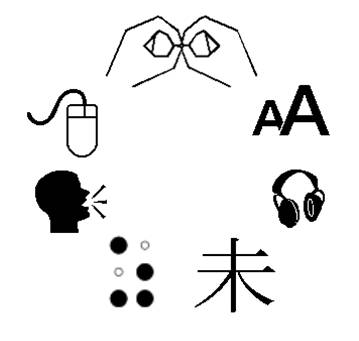 